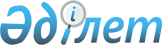 О переименовании Булаевского района в район Магжана ЖумабаеваРешение Северо-Казахстанского областного маслихата и акима области от 23 августа 2000г. N 5/2 Зарегистрировано управлением юстиции Северо-Казахстанской области 02.10.2000 г. за N 156



          Руководствуясь Законом Республики Казахстан "Об 
административнотерриториальном устройстве Республики Казахстан" областной 
маслихат и аким области 




                                                      Р Е Ш И Л И:




          1. Учитывая ходатайства сходов граждан сельских округов, решения 
местных представительных и исполнительных органов переименовать Булаевский 
район в район Магжана Жумабаева.




          2. Просить Правительство Республики Казахстан, утвердить данное 
решение о переименовании Булаевского района Северо-Казахстанской области в 
район Магжана Жумабаева.








      Аким области                             Председатель сессии






					© 2012. РГП на ПХВ «Институт законодательства и правовой информации Республики Казахстан» Министерства юстиции Республики Казахстан
				